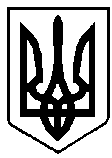 ВАРАСЬКА МІСЬКА РАДАВИКОНАВЧИЙ КОМІТЕТВАРАСЬКОЇ МІСЬКОЇ РАДИ             Р І Ш Е Н Н Я                            26 жовтня 2021 року		  							 №341З метою здійснення контролю за фінансово-господарською діяльністю, підвищення ефективності роботи комунальних підприємств міста, відповідно до статей 24, 78 Господарського кодексу України, рішення виконавчого комітету Вараської міської ради від 28.05.2019 №114 «Про затвердження порядку складання, затвердження та контролю виконання фінансових планів комунальних підприємств Вараської міської ради», керуючись статтями 17, 27, 59 Закону України «Про місцеве самоврядування в Україні», виконавчий комітет Вараської міської радиВ И Р І Ш И В:Затвердити фінансовий план комунального некомерційного підприємства Вараської міської ради «Вараський центр первинної медичної допомоги» на 2022 рік (додається).Комунальному некомерційному підприємству Вараської міської ради «Вараський центр первинної медичної допомоги»:забезпечити виконання показників, передбачених фінансовим планом;забезпечити дотримання вимог чинного законодавства з питань оплатипраці та недопущення заборгованості з її виплати;вчасно вживати заходів щодо погашення кредиторської та дебіторськоїзаборгованості;постійно вживати заходів щодо оптимізації витрат підприємства;забезпечити на підприємстві впровадження енергозберігаючих програм та енергоефективних заходів, проводити роботу щодо залучення інвестиційних коштів спрямованих на розвиток підприємства;постійно здійснювати аналіз показників фінансово-господарської діяльності та вживати дієві заходи щодо стабільної роботи підприємства.3.  Контроль за виконанням даного рішення покласти на міського голову та заступників міського голови відповідно до розподілу функціональних обов’язків.Міський голова                                                           Олександр МЕНЗУЛПро затвердження фінансового плану комунального некомерційного підприємства Вараської міської ради «Вараський центр первинної медичної допомоги» на 2022 рік